Федеральное государственное образовательное учреждениевысшего профессионального образованияСАНКТ-ПЕТЕРБУРГСКИЙ ГОСУДАРСТВЕННЫЙ УНИВЕРСИТЕТФАКУЛЬТЕТ ИСКУССТВ Направление 54.03.04 «Реставрация»ОТЗЫВ РУКОВОДИТЕЛЯ НА ВКР Цао Шухао	Реставрация дубового кресла к. 19 века из здания Двенадцати коллегий СПбГУШухао  выбрал довольно сложную тему для своей выпускной квалификационной работы – реставрацию резного дубового кресла из кабинета декана биологического факультета. Не без значительных усилий ему удалось выполнить весь комплекс работ по расчистке поверхностей от наслоений лаков и красителей, произвести укрепление, как отдельных деталей, так и всей конструкции, восполнить утраты резьбы и произвести тонировку и отделку кресла. Также были освоены основы обивки и произведена обивка кресла на мягкой и пружинной основе. Комплекс работ, проведенных по реставрации шкафа, показывает реализованное желание в освоении основ реставрации произведений из дерева. 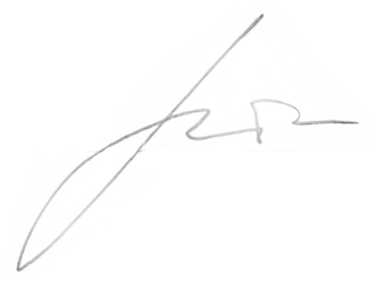 Доцент кафедры реставрации                                   Торбик В.С.